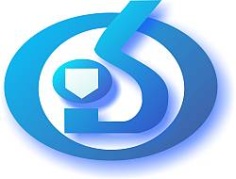 APSTIPRINĀTSLatvijas Organiskās sintēzes institūta Iepirkumu komisijas2018. gada 17. decembra sēdēprotokols  Nr. 2018/12 - 01APP LATVIJAS ORGANISKĀS SINTĒZESINSTITŪTSIepirkuma „Publisko iepirkumu likuma” 9.panta kārtībā:„Vispārīgā vienošanās par datoru sistēmbloku piegādi Latvijas Organiskās sintēzes institūtam”NOLIKUMSiepirkuma identifikācijas numursOSI 2018/12 MIRīga2018Satura rādītājsI nodaļa	3INSTRUKCIJAS  PRETENDENTIEM	31.	Vispārīgā informācija	42.	Informācija par iepirkuma priekšmetu un līgumu	53.	pretendentu Izslēgšanas, atlases un kvalifikācijas prasības	64.	Iesniedzamie dokdumenti	65.	Piedāvājuma vērtēšanas un izvēlēs kritēriji	7II nodaļa	9Tehniskās specifikācijas	9Nepieciešamo preču tehniskās specifikācijas	10III nodaļa	12LĪGUMA  PROJEKTS	12IV nodaļa	20FORMAS PIEDĀVĀJUMA SAGATAVOŠANAI	201. FORMA	212. FORMA	243.1. FORMA	253.2. FORMA	26I nodaļaINSTRUKCIJAS  PRETENDENTIEMVispārīgā informācijaIepirkuma identifikācijas numursOSI 2018/12 MICPV kodi. Galvenais priekšmets: 30213000-5.Papildu priekšmeti: 48624000-8.PasūtītājsPiedāvājumu iesniegšanas termiņšPiedāvājumi iesniedzami līdz 2019. gada 8. janvārim plkst. 14:00 Latvijas Organiskās sintēzes institūtā, Aizkraukles ielā 21, 113. kab.Piedāvājuma nodrošinājumsPiedāvājuma nodrošinājums nav nepieciešams.Piedāvājuma noformējumsPiedāvājumam, dokumentiem un korespondencei starp Pasūtītāju un Pretendentu, kas saistīta ar iepirkuma norisi, jābūt latviešu valodā.Piedāvājums iesniedzams aizlīmētā aploksnē, uz kuras jānorāda pretendenta nosaukums un iepirkuma identifikācijas numurs (OSI 2018/12 MI).Pretendentam jāiesniedz piedāvājuma viens oriģināls. Uz piedāvājuma oriģināla norāda attiecīgi „ORIĢINĀLS”. Piedāvājuma oriģināls jāievieto 1.5.2. punktā minētājā aploksnē.Piedāvājumu paraksta Pretendenta vadītājs vai tā pilnvarota persona.Piedāvājums sastāv no trijām daļām:Pieteikuma dalībai iepirkumā kopā ar Pretendentu atlases dokumentiem;Tehniskā piedāvājuma;Finanšu piedāvājuma.Iepirkuma nolikuma saņemšanaIepirkuma nolikumu var brīvi lejupielādēt Pasūtītāja mājas lapā http://www.osi.lvIepirkumu komisijas sastāvsIepirkumu komisija izveidota ar rīkojumu Nr. 1.1. – 2/28 (06.06.2018.)Informācija par iepirkuma priekšmetu un līgumuIepirkuma priekšmetsIepirkuma priekšmets ir datoru sistēmbloku piegāde Latvijas Organiskās sintēzes institūtam saskaņā ar Tehniskajām specifikācijām.Piedāvājumu skaitsPretendents var iesniegt vienu piedāvājumu par visu iepirkuma apjomu saskaņā ar Tehnisko specifikāciju.Līguma slēgšanas nosacījumiTiks slēgta viena vispārīgā vienošanās ar labāko piedāvājumu iesniegušo pretendentu par visu iepirkuma apjomu.Līguma izpildes vietaLīguma izpildes vietas ir Aizkraukles iela 21, Rīga, LV-1006, Latvija.Līguma izpildes laiksLīguma izpildes laiks ir līdz 2019. gada 31. decembrim vai maksimālās līguma summas sasniegšanai.Katras preču partijas piegādes laiks precīzāk norādīts tehniskajā specifikācijā.Līguma apjomsLīguma apjoms nav noteiks, bet tas nevar pārsniegt EUR 41 999,99 bez PVN.Līguma izpildes nosacījumiPreču piegāde veicama pa daļām saskaņā ar tehnisko specifikāciju, līdz iepirkuma beigu datumam.Grozījumus iepirkuma līgumā, ja tādi nepieciešami, izdara, ievērojot PIL 61.panta noteikumus.pretendentu Izslēgšanas, atlases un kvalifikācijas prasībasNosacījumi Pretendenta dalībai iepirkumāIepirkumā var piedalīties jebkura fiziskā vai juridiskā persona, vai šādu personu apvienība jebkurā to kombinācijā no jebkuras valsts, kurai ir tiesības veikt preču piegādi vai sniegt pakalpojumus atbilstoši Latvijas vai tās valsts normatīvajiem aktiem  kurā tā dibināta vai kurā atrodas tās pastāvīgā dzīvesvieta.Pretendentu izslēgšanas nosacījumiPasūtītājs pretendentu, kuram būtu piešķiramas iepirkuma līguma slēgšanas tiesības, izslēdz no dalības iepirkumā jebkurā no PIL 9.panta astotajā daļā minētajiem gadījumiem.Kvalifikācijas prasībasŠajā iepirkumā pretendentiem netiek izvirzītas kvalifikācijas prasības.Iesniedzamie dokumentiPretendentu atlases dokumentiVispārēja informācija par Pretendentu saskaņā ar nolikuma 3.1. Formu. Obligāti jāaizpilda visi lauki.Pretendentu, kam būtu piešķiramas līguma slēgšanas tiesības, izslēgšanas nosacījumu izvērtēšanai nepieciešamie dokumenti.Pirms lēmuma par iepirkuma rezultātiem pieņemšanas Iepirkumu komisija, lai izvērtētu pretendentu saskaņā ar PIL 9.panta astotās daļas nosacījumiem, rīkojas saskaņā ar PIL 9.panta devīto daļu.Ja Iepirkumu komisija konstatē, ka Pretendentam, kam būtu piešķiramas līguma slēgšanas tiesības, ir Valsts ieņēmumu dienesta administrēto nodokļu parādi, tajā skaitā valsts sociālās apdrošināšanas obligāto iemaksu parādi, kas kopsummā pārsniedz 150 EUR, tā rīkojas saskaņā ar PIL 9.panta desmito daļu.Ja pretendents reģistrēts ārvalstī (vai tā pastāvīgā dzīvesvieta atrodas ārvalstī), tam jāiesniedz attiecīgās valsts kompetentās institūcijas izziņu, kas apliecina, ka uz pretendentu (un personām, uz kuru iespējām pretendents balstās, lai apliecinātu, ka tā kvalifikācija atbilst iepirkuma prasībām – ja attiecināms) neattiecas PIL 9.panta astotajā daļā noteiktie gadījumi.Pretendentu kvalifikācijas dokumentiKvalifikācijas dokumenti nav nepieciešami.Tehniskais piedāvājumsTehnisko piedāvājumu sagatavo saskaņā ar Tehniskajās specifikācijās noteiktajām prasībām.Tehnisko piedāvājumu Pretendents sagatavo atbilstoši Tehniskā piedāvājuma formai (1. forma). Pretendents var brīvi pievienot papildus materiālus par piedāvāto iepirkuma priekšmetu.Finanšu piedāvājumsFinanšu piedāvājumu sagatavo, ņemot vērā Tehniskajās specifikācijās noteikto Preču apjomu un raksturojumu atbilstoši Finanšu piedāvājuma formai (2. forma).Finanšu piedāvājumā cenas norāda EUR atsevišķi norādot cenu bez pievienotās vērtības nodokļa, piemērojamo PVN (atbilstošā proporcijā) un cenu ar PVN.Piedāvājumā jānorāda  vienību cenas.Finanšu piedāvājumā preču vai pakalpojumu vienību cenās (ja attiecināms) jābūt iekļautām visām Preču un saistīto pakalpojumu izmaksām.Pretendenta piedāvātās cenas un vienību likmes nedrīkst tikt palielinātas visā līguma izpildes laikā. Ja preču vai pakalpojumu apjoms līguma izpildes laikā mainās, izmaiņas tiek veiktas, balstoties uz Pretendenta norādītajām vienību cenām saskaņā ar noslēgtā līguma noteikumiem.Piedāvājuma vērtēšanas un izvēlēs kritērijiPiedāvājumu noformējuma pārbaudePiedāvājuma noformējuma, pretendentu atlases un kvalifikācijas dokumentācijas un Tehnisko un Finanšu piedāvājumu atbilstības vērtēšanu veic Iepirkumu komisija slēgtā komisijas sēdē.Piedāvājuma izvēles kritērijiIepirkuma līgums tiks slēgts ar Pretendentu, kas būs iesniedzis saimnieciski visizdevīgāko piedāvājumu par Tehniskajām specifikācijām pilnībā atbilstošu iepirkuma priekšmetu, ar nosacījumu, ka Pretendents atbilst pretendentu atlases prasībām un nav izslēdzams no iepirkuma atbilstoši PIL 9. panta astotajā daļā minētajiem Pretendentu izslēgšanas nosacījumiem.Saimnieciski visizdevīgākā piedāvājuma izvēles kritēriji šajā iepirkumā ir sekojoši:Piedāvātā cena, īpatsvars 100%.Piedāvājuma izvēle gadījumā, ja vismaz divu piedāvājumu novērtējums ir vienādsJa atverot iesniegtos piedāvājumus tiks konstatēts, ka vismaz divu Piegādātāju piedāvājumu novērtējums ir vienāds, labākā piedāvājuma izvēle notiks sekojoši:Iepirkumu komisija izvēlēsies to piedāvājumu, kurš būs labāks pēc kāda no sekojošiem kritērijiem (vērtējot kritērijus pa vienam, tādā kārtībā, kādā tie uzskaitīti; ja piedāvājumi pēc pirmā kritērija ir vienādi, tad tiek vērtēts nākamais kritērijs, utt.,):Procesora veiktspēja;Operatīvās atmiņas lielums;Cietā diska ietilpība;Ja piedāvājumi ar vienādo vērtējumu būs vienādi arī pēc 5.4.1.1. punktā uzskaitīto kritēriju izvērtēšanas, kā nākamais kritērijs tiks vērtēts īsāks piedāvātais preču piegādes termiņš.Ja nevienā no iepriekš uzskaitītajiem veidiem nebūs iespējams izvēlēties labāko piedāvājumu, tiks rīkota izloze.II nodaļaTehniskās specifikācijasNepieciešamo preču tehniskās specifikācijasDatoru sistēmblokiPiegādes aprakstsLatvijas Organiskās sintēzes institūts vēlas iegādāties sākotnēji 50 (ar iespēju papildus iegādāties vēl 30) iepirkuma specifikācijai atbilstošu datoru sistēmblokus. Datoru sistēmblokiem jābūt nokomplektētiem ar Windows 10 pro 64 bit licenci, lai tie būtu savietojami ar Pasūtītaja rīcībā esošajiem tīkla, serveru un programmatūras risinājumiem. Datoru sistēmblokiem un piegādes saturam jāatbilst Zaļā iepirkuma prasībām. (Ministru kabineta noteikumi Nr. 353; 2017. gada 20. jūnijā (prot. Nr. 31 18. §).)Iekārtām jāatbilst šādai specifikācijai:Datora sistēmbloksATBILSTĪBA STANDARTIEM1. ENERGOEFEKTIVITĀTES STANDARTSVisiem izstrādājumiem ir jāatbilst jaunākajiem ENERGY STAR energoefektivitātes standartiem, kas pieejami ESEnergy Star tīmekļa vietnē http://www.eu-energystar.org.(līdz 20.februārim 2019Personālajiem (galda) datoriem jābūt konstruētiem tā, lai:1. Operatīvā atmiņa ir nomaināma vai modernizējama;2. Cieto disku (vai daļas kas pilda cietā diska funkcijas) un CD diskdzini un/vai DVD diskdzini būtu iespējams nomainīt.IESNIEDZAMIE DOKUMENTI Jāiesniedz apliecinājums, ka datori atbilst zaļā iepirkuma prasībāmPREČU PIEGĀDES VIETAIekārta ir jāpiegādā Latvijas Organiskās sintēzes institūtam, adrese: Aizkraukles 21, LV-1006, Rīga, Latvija.PREČU PIEGĀDES LAIKA GRAFIKS UN TERMIŅŠLīguma izpildes termiņš ir līdz 2019. gada 31. decembrim. Pirmie 50 datori jāpiegādā 30 dienu laikā pēc līguma noslēgšanas. Ja rodas nepieciešamība pēc papildus datoriem, tad tie jāpiegādā 30 dienu laikā pēc papildus pieprasījuma (pieprasījums var nebūt par visiem 30 papildus datoriem vienā piegādes reizē).III nodaļaLĪGUMA  PROJEKTSLĪGUMA  PROJEKTSVispārīgā vienošanās Nr.< numurs>< noslēgšanas vieta>	<gads>.<datums>. mēnesis>Latvijas Organiskās sintēzes institūts, tā direktora Osvalda Pugoviča personā, turpmāk šā līguma tekstā saukts Pasūtītājs, no vienas puses,un<Pārdevēja nosaukums>, reģistrācijas Nr. <reģistrācijas numurs> tās <pilnvarotās personas amats, vārds, uzvārds> personā, kas rīkojas pamatojoties uz Statūtiem (turpmāk tekstā – Pārdevējs), no otras puses,abi kopā un katrs atsevišķi saukti par Līdzējiem, pamatojoties uz Latvijas Organiskās sintēzes institūta rīkotā iepirkuma PIL 9.panta kārtībā „Vispārīgā vienošanās par datoru sistēmbloku piegādi Latvijas Organiskās sintēzes institūtam”, id. Nr. OSI 2018/12 MI, turpmāk tekstā saukts Iepirkums, rezultātiem un Pārdevēja iesniegto piedāvājumu, noslēdz šādu līgumu: Līguma priekšmetsAr šo Līgumu Pasūtītājs pasūta un Pārdevējs apņemas piegādāt <preču nosaukums> (turpmāk– Preces) atbilstoši šā Līguma noteikumiem, Tehniskajai specifikācijai (Līguma Pielikums Nr.1), Pārdevēja tehniskajam piedāvājumam (Līguma Pielikums Nr.2) un Pārdevēja finanšu piedāvājumam (Līguma Pielikums Nr.3).Līguma dokumentiLīgums sastāv no sekojošiem dokumentiem, kuri ir uzskatāmi par tā neatņemamām sastāvdaļām:Līguma noteikumi;Tehniskās specifikācijas (Līguma Pielikums Nr.1);Tehniskais piedāvājums (Līguma Pielikums Nr.2);Finanšu piedāvājums (Tāme), (Līguma Pielikums Nr.3).Pretrunu vai nesaskaņu gadījumā starp minētajiem dokumentiem prioritāte ir dokumentiem tādā secībā, kādā tie ir uzskaitīti šajā punktā.Līguma izpildes kārtībaPārdevējs nodrošina savlaicīgu un kvalitatīvu Preču piegādi un uzstādīšanu (uzstādīšana – ja attiecināms) saskaņā ar šajā Līgumā un tā pielikumos norādītajiem termiņiem līdz <datums>.Preču piegādes adrese ir: Aizkraukles iela 21, Rīga, LV-1006, Latvija.Līguma cena un norēķinu kārtībaMaksimālā Līguma summa, kuru Pasūtītājs samaksā Pārdevējam, ieskaitot nodokļus, nodevas un visus citus nepieciešamos izdevumus, izņemot PVN, EUR <summa> (summa vārdiem), kur PVN sastāda EUR <summa> un summa, iekļaujot PVN piemērojamā apjomā, ir EUR <summa> (summa vārdiem), turpmāk tekstā saukta  cena.Pasūtītājs veic samaksu par pasūtītajām un saskaņā ar līgumu piegādātajām precēm pēc Preču piegādes un uzstādīšanas (uzstādīšana – ja attiecināms) saskaņā ar Pārdevēja izrakstīto preču pavadzīmi-rēķinu. Pasūtītājs maksājumu veic 30 (trīsdesmit) dienu laikā, pārskaitot naudu Pārdevēja iesniegtajā rēķinā norādītajā bankas kontā.Specifikācijā norādītā Prece skaitās nodota Pasūtītājam no preču pavadzīmes-rēķina parakstīšanas brīža, ko paraksta Pārdevējs un Pasūtītājs vai Pārdevēja un Pasūtītāja pilnvarotie pārstāvji pēc Preču pārbaudes Pasūtītāja telpās Rīgā, Aizkraukles ielā 21, Latvijas Organiskās sintēzes institūtā.Kvalitāte un garantijaPārdevējs garantē, ka piegādātā Prece ir Līgumā vai Tehniskajās specifikācijās norādītais modelis, kā arī atbilst tajos norādītajiem parametriem un citiem Līguma noteikumiem.Pārdevējs garantē, ka piegādātās Preces būs augstas kvalitātes un atbildīs visu to Latvijas Republikas un/vai Eiropas Savienības spēkā esošo normatīvo aktu prasībām, kas uz tām attiecas.Šajā līgumā minētā garantija ir spēkā <skaits> mēnešus no Preču nodošanas Pasūtītājam.Gadījumā, ja Pasūtītājs iepriekšminētajā garantijas periodā konstatē defektu, trūkumu vai kādu neatbilstību Precēs vai jebkurā to daļā, Pasūtītājs par to sastāda aktu, nepieciešamības gadījumā pieaicinot Pasūtītāja speciālistus vai citus ekspertus. Gadījumā, ja tiek konstatēts, ka defekts, trūkums vai neatbilstība ir attiecināma uz šajā Līgumā noteikto garantiju, Pasūtītājs nosūta rakstisku paziņojumu Pārdevējam.Pārdevējs apņemas bez maksas veikt bojātās vai neatbilstošās Preces remontu vai nomaiņu, ja uz radušos defektu attiecas garantijas nosacījumi. Pārdevējs atbild uz garantijas pieprasījumu 2 (divu) darba dienu laikā no Pasūtītāja rakstiska paziņojuma saņemšanas brīža bojājumu cēloņa diagnosticēšanai. Defektu gadījumā Pārdevējs tos novērš 10 (desmit) darba dienu laikā. Ja tas nav iespējams, jo bojājums ir pārāk nopietns un nepieciešamas rezerves daļas no ražotāja (vai pat iekārtas aizvietošana), par remonta termiņu abas puses vienojas rakstiski.Gadījumā, ja Pārdevējs nav novērsis uz garantiju attiecināmos defektus, trūkumus vai neatbilstību Līguma vispārīgo noteikumu 5.5. punktā noteiktajā termiņā vai citā pušu savstarpēji rakstiski saskaņotā termiņā, Pārdevējs maksā Pasūtītājam līgumsodu 0,1% (viena desmitā daļa procenta) apmērā no Līguma cenas par katru nokavēto dienu, bet kopā ne vairāk par 10% (desmit procentiem) no Līguma cenas. Līgumsods nav jāmaksā par laika periodu, kurā Pārdevējs ar Pasūtītāja rakstisku piekrišanu remontējamo Preci aizvieto ar citu līdzvērtīgu preci.Pušu saistības, tiesības un atbildībaPārdevējs uzņemas piegādāt Preces un veikt pakalpojumus saskaņā ar Līguma Pielikumā Nr. 1 noteikto tehnisko specifikāciju.Pārdevējs uzņemas neizpaust informāciju, nepaturēt un nenodot trešajām personām dokumentus vai to kopijas, kas ir pieejami saistībā ar Līguma izpildi.Pasūtītājs uzņemas:veikt samaksu Līguma 4. sadaļā noteiktajā kārtībā;savu iespēju robežās sniegt Pārdevējam visu  izpildei tieši nepieciešamo, Pārdevēja pieprasīto informāciju, kā arī informāciju, kuru Pasūtītājs vai Pārdevējs uzskatīs par nepieciešamu nodot  izpildes sekmēšanai.Gadījumā, ja Pārdevējs neizpilda savas saistības Līgumā paredzētajos termiņos, tas maksā Pasūtītājam līgumsodu 0.1% apmērā no nepiegādāto Preču vērtības, par katru kavēto dienu, bet ne vairāk kā 10% no Pasūtījuma summas.Gadījumā, ja Pasūtītājs nesamaksā Pārdevējam Līgumā paredzētajos termiņos, tas maksā Pārdevējam līgumsodu 0.1% apmērā no laikā nesamaksātās summas, par katru kavēto dienu, bet ne vairāk kā 10% no Pasūtījuma summas.Pasūtītājs  nozīmē par Līgumā noteikto saistību izpildi atbildīgo personu (turpmāk – Pārdevēja kontaktpersona) <vārds uzvārds>, tālr. <tālruņa numurs>, e-pasts: <e-pasta adrese>.Pārdevējs nozīmē par Līgumā noteikto saistību izpildi atbildīgo personu (turpmāk - Pasūtītāja kontaktpersona) <vārds uzvārds>, tālr. <tālruņa numurs>, e-pasts: <e-pasta adrese>.Nepārvarama varaLīguma izpratnē nepārvarama vara nozīmē notikumu, kas ir ārpus Puses pamatotas kontroles (tādi kā dabas katastrofas, avārijas, sabiedriskie nemieri, ārkārtas stāvoklis, valsts institūciju darbība un citi) un kas padara Pusei savu no šā Līguma izrietošo saistību izpildi par neiespējamu.Ja nepārvaramas varas apstākļi turpinās ilgāk par 3 (trīs) mēnešiem, Pusēm jāvienojas par saistību izpildes atlikšanu, izbeigšanu vai turpināšanas procedūru.Līguma darbības termiņš un grozīšana un pārtraukšanaLīgums stājas spēkā pēc tā abpusējas parakstīšanas, un darbojas līdz Līgumā noteikto saistību pilnīgai izpildei.Grozījumus iepirkuma līgumā, ja tādi nepieciešami, izdara, ievērojot PIL 61.panta noteikumus.Pusei ir tiesības vienpusēji atkāpties no Līguma pirms Līguma izbeigšanas, vienu mēnesi iepriekš informējot otru Pusi. Šādā gadījumā līdz Līguma izbeigšanai jānokārto visi jautājumi, kas saistīti ar faktiski izpildītā Uzdevuma apjoma pieņemšanu un Līgumā noteiktās atlīdzības izmaksu.Pasūtītājam ir tiesības vienpusēji atkāpties no Līguma izpildes, ja Līgumu nav iespējams izpildīt tādēļ, ka Līguma izpildes laikā ir piemērotas starptautiskās vai nacionālās sankcijas vai būtiskas finanšu un kapitāla tirgus intereses ietekmējošas Eiropas Savienības vai Ziemeļatlantijas līguma organizācijas dalībvalsts noteiktās sankcijas.Saistības tiek uzskatītas par izbeigtām, ja izpildītas visas šī līguma 3.1. punkta prasības. Piegādes izpildi apliecina savstarpēji parakstīta preču pavadzīme-rēķins, kuru ir parakstījuši abi Līdzēji.Personas datu apstrādePārdevējam ir pienākums apstrādāt fizisko personu datus tikai atbilstoši  tam pilnvarojumam, kas tam noteikts Līgumā vai Pasūtītāja Privātuma politiku (http://www.osi.lv/privatuma-politika/) kā pakalpojuma sniedzējam un/vai sadarbības partnerim.Pārdevējam ir pienākums saglabāt un neizpaust personas datus, kas iegūti izpildot līgumu. Pienākums neizpaust personas datus ir spēkā arī pēc Līgumā noteikto attiecību izbeigšanās.Pārdevējam apliecina, ka ir iepazinies ar Pasūtītāja Privātuma politiku, it sevišķi tiem nosacījumiem, kas attiecināmi uz to kā pakalpojuma sniedzēju un/vai sadarbības partneri, kā arī Pārdevējs apliecina, ka fiziskās personas, kas veiks līguma izpildi, ir informētas par Pasūtītāja Privātuma politiku. Pārdevējs apliecina, ka to personu personas dati, kas ir norādīti Līgumā kā Izpildītājam piekritīgi, ir iegūti likumīgi un ka Izpildītājam ir tiesības šos datus nodot Pasūtītājam. Pārdevējs sekos izmaiņām Pasūtītāja Privātuma politikā.Citi noteikumiLīgums sastādīts un parakstīts 2 (divos) oriģinālos eksemplāros uz <lapu skaits> (lapu skaits vārdiem) lapām, abi eksemplāri ir ar vienādu juridisko spēku. Viens no Līguma eksemplāriem atrodas pie Pasūtītāja, bet otrs – pie Pārdevēja.Iepirkuma nolikums, Pārdevēja Piedāvājums un Līguma 4 (četri) pielikumi ir šā Līguma neatņemamas sastāvdaļas un ir Pusēm saistoši Līguma izpildē.Pušu rekvizīti un parakstiPielikums Nr. 1Līgumam Nr. Tehniskās specifikācijasPielikums Nr. 2Līgumam Nr. Tehniskais piedāvājumsPielikums Nr. 3Līgumam Nr. Finanšu piedāvājumsIV nodaļaFORMAS PIEDĀVĀJUMA SAGATAVOŠANAI1. FORMATehniskAIS PIEDĀVĀJUMSIepirkuma nosaukums: „Vispārīgā vienošanās par datoru sistēmbloku piegādi Latvijas Organiskās sintēzes institūtam”ID Nr.: OSI 2018/12 MIPiegādājamo preču aprakstsAizpildāmās tabulas pirmās divas kolonnas nokopējamas no tehniskās specifikācijas tabulas par attiecīgo Preci.Ja pretendents vēlas, tas var papildināt tabulu ar papildu informāciju (veidojot jaunas ailes).Atbilstību tehniskās specifikācijas prasībām piedāvājumā nepieciešams skaidri norādīt. Pretī Pasūtītāja prasībām, attiecīgajā ailē, jānorāda piedāvātās preces tehniskie parametri (sniegums). Piedāvājumi ar nepatiesu informāciju par piedāvātās sistēmas tehniskajiem parametriem (sniegumu) tiks noraidīti.Iesniedzam sekojošu piedāvājumu:<Preces(-u) ražotāja(-u) nosaukums(-i)>Papildus aprīkojums un izejvielas (ja nepieciešams)Atbilstība standartiemPiegādātās preces atbildīs šādiem standartiem:<jāuzskaita kvalitātes, ekoloģiskie, drošības vai citi standarti (ja attiecināms)>Iesniedzamās informācijas un dokumentu sarakstsTiks iesniegti sekojoši dokumenti:<Iekļaut un aprakstīt iesniedzamo dokumentu, tādu kā tehnisko aprakstu, lietošanas un tehniskās apkopes rokasgrāmatas u.c. sarakstu un aprakstu>Preču piegādes vietaPreces tiks piegādātas Latvijas Organiskās sintēzes institūtam, Aizkraukles ielā 21, Rīgā.Laika grafiks un Preču piegādes termiņšPreces tiks piegādātas un ar tām saistītie pakalpojumi tiks veikti šādos termiņos:Preču uzstādīšana (ja attiecināms)Preču uzstādīšana tiks veikta šādā kārtībā <preču uzstādīšanas apraksts>Preču darbības pārbaudes un testi (ja attiecināms)Precēm tiks veiktas šādas pārbaudes: Garantijas saistībasPreču piegādātājs apņemas nodrošināt šādas garantijas saistības <mēnešu skaits> mēnešu periodam:<garantijas saistību apraksts>Cita informācija (Ja nepieciešams)Piedāvājumā ir jānorāda preču tehniskās apkopes intervāli.Ar šo mēs apstiprinām, ka esam iepazinušies ar iepirkuma nolikumu un tam pievienoto dokumentāciju, mūsu piedāvājums paredz tādu derīguma termiņu un nosacījumus, kādu prasa iepirkuma nolikums, mēs garantējam sniegto ziņu patiesīgumu un precizitāti. Pilnvarotās personas paraksts:Vārds, uzvārds un amats:Pretendenta nosaukums:2. FORMAFinanšu piedāvājumsIepirkuma nosaukums: „Vispārīgā vienošanās par datoru sistēmbloku piegādi Latvijas Organiskās sintēzes institūtam”ID Nr.: OSI 2018/12 MIIesniedzam sekojošu piedāvājumu:Ar šo mēs apstiprinām, ka esam iepazinušies ar iepirkuma nolikumu un tam pievienoto dokumentāciju, mūsu piedāvājums paredz tādu derīguma termiņu un nosacījumus, kādu prasa iepirkuma nolikums, mēs garantējam sniegto ziņu patiesīgumu un precizitāti. Pilnvarotās personas paraksts:Vārds, uzvārds un amats:Pretendenta nosaukums:3.1. FORMAFORMA INFORMĀCIJAI PAR PRETENDENTUVispārēja informācija par pretendentu:3.2. FORMAInformācija par personām uz kuru iespējām pretendents balstās un apakšuzņēmējiem: (ja attiecināms)Papildus jānorāda, vai sarakstā iekļautās personas ir klasificējamas kā mazie vai vidējie uzņēmumi!Pretendenta pilnvarotās personas paraksts: ___________________________________________Pasūtītāja nosaukumsLatvijas Organiskās sintēzes institūtsAdreseAizkraukles iela 21, Rīga, LV -1006, LatvijaReģ. Nr.LVKontaktpersonaArtūrs AksjonovsTālruņa Nr.+371 67014884 Nr.+371 67014813e-pasta adresearturs@osi.lvDarba laiksNo 9.00 līdz 17.00Vārds, UzvārdsAmatsKomisijaspriekšsēdētājsOsvalds PugovičsDirektorsKomisijaslocekļi Aigars JirgensonsDirektora vietnieksDace KārkleDirektora vietnieceAndris PočsSaimniecības nodaļas vadītājsModris BankaGalvenais inženierisSekretārsArtūrs AksjonovsIepirkumu nodaļas vadītājsParametrsRaksturojumsDaudzums50 gabali(Daudzums var tikt palielināts līdz 80 gabaliem, ja Pasūtītājam būs tāda nepieciešamība)Korpusa tipsSFF (small form factor)Atmiņas slotu skaits4SATA3 pieslēgvietu skaitsVismaz 2Procesora veiktspējaProcesora vidējais (average) CPU Mark vismaz 4800. Par parametra atbilstību pārliecināsimies vietnē (https://www.cpubenchmark.net)USB portu skaitsVismaz 4 USB 3.0 portiOperatīvā atmiņa Vismaz 4 GbTīkla adapterisVismaz viens 1 Gb LAN adapterisOperētājsistēmaWindows 10 Profesional 64 bit licence angļu valodāCietais disksSSD disks ar tilpumu vismaz 120 GbOptiskā iekārtaViena DVD-RW  iekārtaGarantijaVismaz 6 mēneši„Pasūtītājs”:APP Latvijas Organiskās sintēzes institūtsReģ.Nr. 90002111653PVN Reģ. Nr. LV90002111653Aizkraukles ielā 21,Rīga, LV-1006, LatvijaA/S SEB BankaKods : UNLALV2XKonts: LV08UNLA0050005032194Latvijas Organiskās sintēzes institūtaDirektors:Osvalds Pugovičs< noslēgšanas vieta><gads>.<datums>. mēnesis>„Pārdevējs”  „ Nosaukums” Reģ.Nr.PVN Reģ.Nr.Adrese,Pilsēta, pasta indekssBankas nosaukumsKods: XXXXKonts: XXXXAmata nosaukums:Vārds uzvārds< noslēgšanas vieta><gads>.<datums>. mēnesis>Parametrs/Pozīcija (no Tehn. spec.)Apraksts/Prasība(no Tehn. spec.)PiedāvājumsDarbībaTermiņšAtbildīgais Nr.Pārbaudes un/vai testa nosaukumsPārbaudes un/vai testa aprakstsNr. p. k.Kods katalogā vai daļas numurs (part number)(ja eksistē)Preces (vai pakalpojuma) nosaukumsVienībaVienības cena,EURVienībuskaitsSummaEURKopējā preču cena bez PVNKopējā preču cena bez PVNKopējā preču cena bez PVNKopējā preču cena bez PVNKopējā preču cena bez PVNKopējā preču cena bez PVNPVN piemērojamā proporcijaPVN piemērojamā proporcijaPVN piemērojamā proporcijaPVN piemērojamā proporcijaPVN piemērojamā proporcijaPVN piemērojamā proporcijaKopējā preču cena ar PVN piemērojamo proporcijuKopējā preču cena ar PVN piemērojamo proporcijuKopējā preču cena ar PVN piemērojamo proporcijuKopējā preču cena ar PVN piemērojamo proporcijuKopējā preču cena ar PVN piemērojamo proporcijuKopējā preču cena ar PVN piemērojamo proporciju1.Kompānijas nosaukums:2.Reģistrācijas numurs:3.Adrese:4.Statuss (vai ir mazais vai vidējais uzņēmums):(skat. OJ L124, 20.5.2003.)5.Kontaktpersonas:6.Telefons:7.Fakss:8.E-pasts (obligāti):9.Vispārējā interneta adrese:10.Reģistrācijas valsts:11.Reģistrācijas gads:12.Kompānijas darbības sfēra (īss apraksts):13.Finanšu rekvizīti:Bankas nosaukums:13.Finanšu rekvizīti:Bankas adrese(ja banka atrodas ārpus Latvijas Republikas):13.Finanšu rekvizīti:Bankas kods:13.Finanšu rekvizīti:Konta numurs:NosaukumsStatuss piedāvājumāAdrese, telefons, kontaktpersonaĪss apraksts kā partneris piedalīsies līguma izpildēPartnerim nododamā iepirkuma līguma daļa